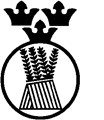 Ultuna Studentkårs policy för hantering av sponsrade medel Denna policy har tagits fram för att verka som en utgångspunkt när det kommer till hantering av sponsrade medel, både för den som sitter som näringslivsansvarig såväl som övriga befattningar inom Ultuna Studentkårs verksamhet som ansvarar för någon form av sponsring.  Inledning Näringslivskontakt är ett av Ultuna Studentkårs (ULS) tre ben. Verksamhetsområdet bidrar både till Kårens nätverk, agerar språngbräda till arbetslivet för våra medlemmar samt är en ekonomisk tillgång för Kårens kassa. Det av yttersta vikt att hanteringen av de medel som tillförs Kåren genom sponsring och samarbetsavtal med aktörer i näringslivet behandlas korrekt och att tillvägagångssättet är adekvat. Det är även viktigt att upprättandet av avtal eller sponsring görs rättvist gentemot våra partners i näringslivet. Tydligt förfarande underlättar dessutom arbetet för Kårens funktionärer.  Syftet Genom denna policy ska Kårens hantering av sponsrade medel och samarbetsavtal definieras. Policyn ska tillgängliggöra information och underlätta kårfunktionärers arbete samt som stöd för ställningstaganden och ageranden i relation till näringslivskontakter.  Policyn ska underlätta Näringslivsansvariges övergripande arbete med näringslivsfrågor genom att minska arbetsbördan av att behöva granska och kontrollera sponsring eller avtal som utskott självständigt tagit initiativ till. Funktionärer inom kåren som i någon form är inblandad i frågor gällande sponsring och samarbetsavtal få den kunskap som är nödvändig för att kunna hantera dessa frågor på en tillfredsställande nivå. Policyn kommer att fungera som stöd vid ställningstagande och agerande när det kommer till att hantera sponsrade medel eller dess avtal. Omfattning Denna policy gäller för Ultuna studentkår och alla dess utskott, föreningar och medlemmar. Policyn omfattar all verksamhet på Kåren. Under ULS näringslivsverksamhet gäller följande: Alla utskott är välkomna att söka sponsring av olika slag, så länge företaget eller organisationen går i likhet med ULS värdegrund. Sponsring innebär att ett företag vill ge ULS rabatter, presentkort, produkter, utdelning av vinst eller likvida medel. Ett formellt avtal krävs alltid vid sponsring av rabatter, utdelning av vinst eller vid likvida medel. Det krävs också ett formellt avtal om sponsrande företag vill ha en motprestation i form av direkt marknadsföring via ULS kanaler. Ekonomisk sponsring måste gå genom näringslivsansvarig och ordförande samt Kårens kassör vilken hanterar de likvida medlen. Sponsring av varor får alla ULS funktionärer hantera och ta emot utan Näringslivsansvarigs godkännande så länge de följer denna policy. Vad gäller andra sponsrade medel så som reklamplats eller liknande måste detta gå genom näringslivsansvarig så att rätt avgifter debiteras och att alla företag hanteras på rätt sätt. Ett samarbetsavtal är när ULS och ett företag har kommit överens om sponsring och motprestationer där de undertecknas av ULS ordförande och Näringslivsansvarig ansvarar för att det uppfylls av båda parter. Avtal ansvarar näringslivsansvarig för under uppsyn av ordförande då denne bär det yttersta ansvaret. Föreläsningar När det kommer till föreläsningar gälleratt  	företag, organisationer eller personer som i sitt samarbetsavtal har fritt eller x antal föreläsningar skall inte debiteras (om det inte gäller självkostnadspris för mat). Företag eller organisationer som inte har ett samarbetsavtal med ULS, ska efter en dialog med Näringslivsansvarig debiteras för lokalhyra.  att        all debitering sker alltid efter genomfört event.Sponsring När det kommer till sponsring gällerUtskott Det åligger alla medlemmar i ULS utskottNäringslivsansvarig Det åligger Näringslivsansvarigatt 	tillhandahålla tjänster och priser som ULS erbjuder.  att 	informera utskottsordföranden i början av varje termin hur sponsring skall hanteras samt ge tillgång till relevant information för sponsring att  	tillsammans med ULS kassör och ordförande se över priser på de tjänster företagen erbjuds. att 	tillhandahålla en mall för avtal, som skall ses över årligen. Marknadsföring När det kommer till marknadsföring gällerUppföljning När det kommer till uppföljning gälleratt  	näringslivsansvarig och näringslivsutskottet är ansvariga för att policyn årligen kontrolleras och uppdateras vid behov. att   sponsring enbart söks från företag eller organisationer som inte strider mot ULS värdegrundatt utskott som söker sponsring i form av produkter skall få göra det, är det tal om någon marknadsföring skall detta kommuniceras till Näringslivsansvarig. att  all sponsring som innebär rabatter, presentkort, utdelning av vinst eller likvida medel ska gå genom Näringslivsansvarig. att sponsring i form av kläder eller dylikt som inte avtalar någon motprestation i gengäld behöver inte tas genom Näringslivsansvarig. att hanteringen av likvida medel ska skötas av Kårens kassör, enskilda funktionärer ska inte hantera dessa medel.  att  fristående föreningar med egen ekonomi skild från kåren får söka och hantera sponsring i form av likvida medel, om de upprätthåller en dialog och redovisar för Näringslivsansvarig löpande. att  alla utskott som arbetar med någon form av sponsring eller studiebesök skall visa upp överlämningar för näringslivsansvarig. Detta gäller även evenemang som studiebesök till företag  att funktionärer som kommer att hantera sponsrade medel eller söka sponsring är väl informerade om innehållet i denna policyatt  samtliga utskott skall vara uppdaterade om hur avtalen med respektive företag ser ut, om detta ingår i deras arbete. att  företag som arrangerar föreläsningar skall i god tid inför evenemanget ge det material som krävs för marknadsföring. att  företag som vill annonsera, men som inte har ett samarbetsavtal skall debiteras. att  företag som vill utlysa praktikplatser eller tjänster via kårens nyhetsbrev inte skall debiteras.  att sponsring av produkter som till exempel kepsar inte ger någon direkt marknadsföring i sociala medier eller på hemsidan. 